Project Plan:		Waste no more!powered by Green Phenix & Sea Turtle Conservation Curacao	 Date:	April & May 2019 Location:	CuracaoGoals:	Stimulate from waste to product production Increase local high quality production of souvenirs and long term applicationsIncrease regional capacity for waste to product productionReduce plastic waste (stop landfill from filling up and plastic pollution from entering the sea)Increase recyclingReduce the need for exporting recyclables (save on emissions)Stimulate waste separationCreate a circular revolutionTarget Participants:Talented and passionate people with Caribbean roots that want to work towards a solution for plastic pollutionPeople that are members of the Precious Plastic communityTalented and passionate local people that want to have a career with purpose in recycling Tourism operators that want to be leading in sustainabilityTarget Stakeholders:Tourism operators / touristsCompanies that want to become more sustainableCompanies & people that want to help battle plastic pollution in the CaribbeanRoot of the problemPlastic pollution is a global issue. Our oceans are filling up with plastic. In the Caribbean region plastic is piling up on the windward sides of the islands. Plastic is floating in the water and if nothing changes by 2050 there will be more plastic in the sea than fish.There is not a lot of recycling going on in the Caribbean and consumption is still on the rise. Most of the waste that is produced is brought to landfills. Landfills usually have limited capacity and therefor islands desperately need to recycle. But the problem on the islands very often is that there is not enough material to make recycling profitable. Which has the consequence that it is not done.Worldwide only 14% of all the plastic that is used is being recycled. The other 86% either ends up in landfills, is being burnt for energy or becomes a pollutant in our environment. System shiftThere is a desperate need for a system shift, in which products will be used again at the end of their lifecycle. This way the concept of waste and pollution will disappear.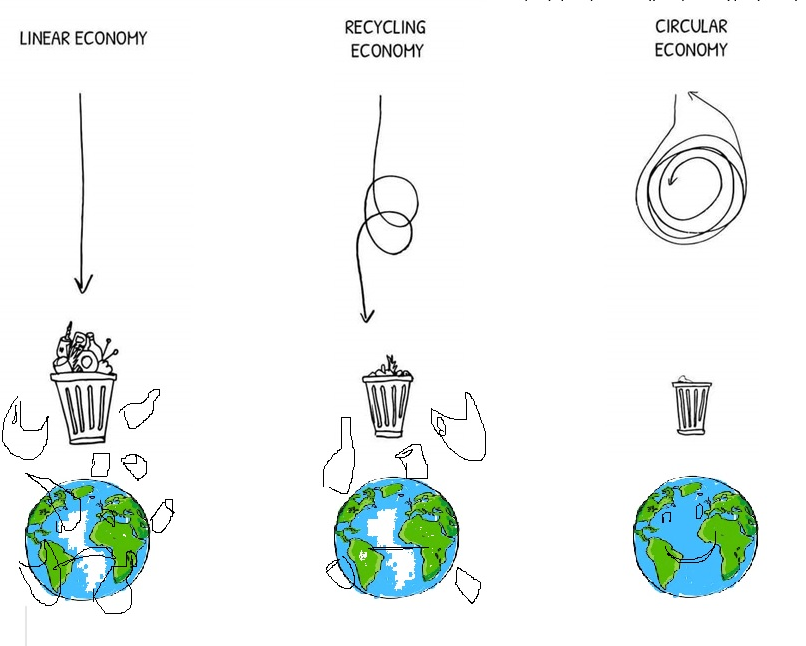 The Precious Plastic revolution
Precious Plastic started 5 years ago. It is a concept made by Dave Hakkens. He developed 4 machines that enable everybody to start recycling waste plastic in an affordable way. His idea has grown into a big community of enthusiastic people around the world recycling plastic. Over 200 plastic recycling workspaces have already been set up and a new one is opening up somewhere around the world every week. This is great and keeps expanding. However, the plastic problem is still enormous. Especially in the Caribbean.Thanks to the precious plastic technology we can now do something about it. It just needs to be addressed a little different and in combination with existing stakeholders. Precious plastic workshops are usually set up very low cost. If there would be some investments to improve the recycling processes to professionalize the machines, there would be an ideal solution for small markets like the Caribbean Islands.  Project: Waste no more  The ‘Waste no more’ project is formed in a similar was as Precious Plastic V4 that is currently taking place in Eindhoven – the Netherlands. A team of 20 people will be working on creating products from plastic waste streams on Curacao. 12 will be international, 8 will be local, mostly from the Caribbean region, so that we will be building capacity for local recycling initiatives in the region. The international participants will be facilitated to join the project, so that they can make a valuable contribution to solving the problem of plastic pollution and increasing their knowledge about plastic recycling, so they can set up a local recycling facility in their home country. Accommodations and meals will be provided for them. The local participants will get a salary and during the project the participants are going through an education program. If they successfully complete the program they have a chance to get a job after the pilot. The products that are made will be sold through existing sales channels, a web shop and through participating hotels. That way we will be able to reach a large number of people. Project targetCapacity building for recycling in the CaribbeanCreate awareness about the waste and recycling challenges that cause plastic pollutionRepurpose plastic waste into meaningful items that can be used for a longer timeStimulate recyclingCreate employment opportunitiesBe the starting point for a revolution towards a circular economy in the CaribbeanBudget:The project will be scaled to the Caribbean when successful. Present your startup final pledgesPledge 1 EUR or more –Stay Tuned: If you’re passionate about a healthy ocean, or just curious to follow along the journey of how we will accomplish this – choose this reward and have access to updatesEstimated delivery - January 2019Pledge 20 EUR or more Get a turtle pin 			Pull a pound of ocean trash				Choose your color laterEstimated delivery - January 2019Pledge 100 EUR or more Save 20 EUR (120EUR MSRP) Buy a Phenix Bin 		Pull 5 pounds of ocean trashPrevent 5 pounds of plastic go to wasteChoose your color laterEstimated delivery - May 2019Pledge 500 EUR or more The BIG 5Save 100 EUR (600EUR MSRP) Buy 5 Phenix Bins 		Pull 25 pounds of ocean trashPrevent 25 pounds of plastic go to wasteChoose your color laterEstimated delivery - May 2019Pledge 1000 EUR or more Save 200 EUR (120EUR MSRP) Buy 10 Phenix Bin 		Pull 50 pounds of ocean trashPrevent 50 pounds of plastic go to wasteChoose your color laterEstimated delivery - May 2019Pledge 2500 EUR or moreAngel packageFacilitate a talented and passionate volunteer for 2 months Pull 150 pound of ocean trash				Prevent at least 500 pounds of plastic go to wasteEstimated start - April 2019CostsUSD8 local trainees – 3 months24.000Housing 12 international volunteers – 3 months24.0003 meals per day international volunteer& lunch for all participants18.000Transportation12.000Location rental 3 months18.000Electra & water 3 months6.000Exhibition stand (bike)5.000Compression oven, extruder & injector upgraded Precious Plastic25.000Plate machine50.000Genulate operable 3d printing machine50.000Moulds25.000Marketing and communication15.000(Sub)total272.000Unforeseen (15%)40.800Total312.800RevenueUSDCrowdfunding support300.000Revenue by sales of Phenix Bins25.000